В соответствии с Уставом Красноярского края, ст. 23 Устава Ужурского района, Ужурский районный Совет депутатов РЕШИЛ:1. Внести на рассмотрение Законодательного Собрания Красноярского края предложения Ужурского районного Совета депутатов по вопросам социального развития села согласно приложению. 2. Настоящее решение вступает в силу с момента подписания.Председатель Ужурского районного Совета депутатов, глава района                                                Г.Н. КузнецоваПодписано:г. Ужур, 27.09.2012, № 30-216рПредложения Ужурского районного Совета депутатовЗаконодательному Собранию Красноярского краяпо вопросам социального развития селаСчитаем, что основное внимание в формировании государственной политики социального развития села должно быть уделено обеспечению жителей села качественной водой. Именно чистая вода, которая по водопроводу приходит в каждый дом сельского жителя, является первоосновой комфортного проживания на селе. Наличие в доме централизованного водопровода позволяет в разы облегчить быт сельского жителя. Это и стиральные машины - автомат, посудомоечные машины, возможность принять ванну, ежедневный душ. Наличие централизованного водоснабжения в доме - это большое облегчение при содержании домашних животных в личном подсобном хозяйстве. Чистая вода - это крепкое здоровье жителей села. Конечно, важно развивать и социальную сферу, но на сегодняшний день современные технологии позволяют из любой точки мира посмотреть ведущие мировые премьеры художественных фильмов, премьеры постановок в ведущих театрах, художественные выставки и прочее. Электронные библиотеки предоставляют доступ к неограниченному количеству произведений художественной и научной литературы. Общение посредством компьютера возможно с любым человеком на нашей планете. Дистанционные технологии позволяют любому человеку в любом возрасте получить общее или профессиональное образование. Однако ни одна современная компьютерная технология не может обеспечить жителя села качественной водой. Необходимы вложения в строительство новых водозаборных скважин, водопроводов.Мы не умаляем необходимости строительства новых дорог, обеспечения бесперебойного электроснабжения, телефонной связи, развития сельской медицины, образования и культуры. Нужно повышать престиж проживания на селе, возрождать у жителей хозяйское отношение к селу. Но мы никогда не сможем привлечь на село молодежь, даже при хорошем уровне оплаты труда, современных условиях работы, если приходя домой, молодой человек будет вынужден носить воду из колонки, а еще хуже - из бочки, в которую воду привозят один раз в неделю. Ни одна современная девушка не согласится переехать в деревню, если там ей придется стирать вручную. Ужурский районный Совет депутатов ПРЕДЛАГАЕТ: - выйти с законодательной инициативой в Государственную Думу Федерального Собрания Российской Федерации по вопросу упрощения порядка принятия в муниципальную собственность бесхозяйных объектов жилищно-коммунального хозяйства (водозаборные скважины, водопроводы и прочее); - предусмотреть возможность софинансирования из краевого бюджета паспортизации объектов жилищно-коммунального хозяйства; - разработать краевую целевую программу по проектированию и строительству водозаборных скважин и водопроводных сетей в сельских населенных пунктах, предусмотрев в ней мероприятия по производству и доставке чистой питьевой воды в населенные пункты, в которых невозможно строительство водопроводов. 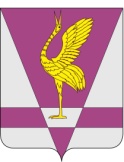 РОССИЙСКАЯ ФЕДЕРАЦИЯКРАСНОЯРСКИЙ КРАЙУЖУРСКИЙ РАЙОННЫЙ СОВЕТДЕПУТАТОВРЕШЕНИЕРОССИЙСКАЯ ФЕДЕРАЦИЯКРАСНОЯРСКИЙ КРАЙУЖУРСКИЙ РАЙОННЫЙ СОВЕТДЕПУТАТОВРЕШЕНИЕРОССИЙСКАЯ ФЕДЕРАЦИЯКРАСНОЯРСКИЙ КРАЙУЖУРСКИЙ РАЙОННЫЙ СОВЕТДЕПУТАТОВРЕШЕНИЕ19.09.2012 г.г. Ужур№ 30-218рО предложениях Законодательному Собранию Красноярского края по вопросам социального развития селаО предложениях Законодательному Собранию Красноярского края по вопросам социального развития селаО предложениях Законодательному Собранию Красноярского края по вопросам социального развития селаПриложениек решению районного Советадепутатов от 19.09.2012 г. № 30-218р